Confindustria Modena è in via Bellinzona n°27/a a ModenaCome raggiungerci: Le linee dell'autobus da prendere da stazione ferrovie dello Stato  per raggiungere via Bellinzona sono il n. 3 o il 12.  Preferibile e più diretta la linea n. 3.Fermata Via Medaglie d'Oro (via Bellinzona è una laterale).http://www.setaweb.it/azienda/percorsi_calcola.php link degli orari degli autobus:http://www.setaweb.it/azienda/percorsi_guida_orari.phpIn alternativa conviene prendere un taxi (saranno circa 10 min) tel. 059 374242.Dall'uscita di Modena Sud 
All'uscita di Modena Sud girare a destra in direzione Modena (ci si immette in via Vignolese), poi proseguire dritto fino a superare il terzo semaforo. Girare quindi a destra (la direzione è obbligata) in via Marzabotto e proseguire fino a imboccare la prima laterale a sinistra (viale Moreali). Al secondo semaforo girare a sinistra (via Valdrighi). Superare il primo semaforo immettendosi in via Bellinzona. Confindustria Modena si trova sulla sinistra al numero civico 27.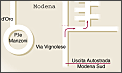 Dall'uscita di Modena Nord 
All'uscita di Modena Nord si deve voltare a sinistra (direzione obbligatoria) seguendo l'indicazione "Tutte le direzioni". Imboccare quindi la tangenziale per Sassuolo (indicazione "Reggio Emilia - Sassuolo"). Dopo circa due chilometri, imboccare il secondo svincolo a destra, seguendo l'indicazione "Modena centro". Si percorre così il cavalcavia che immette in Tangenziale Sud. Proseguire sempre dritto superando l'incrocio con la strada Nazionale Giardini fino a raggiungere piazza Manzoni. Da piazza Manzoni girare a sinistra intorno alla rotatoria e imboccare viale Medaglie d'Oro. La prima strada a destra è via Bellinzona. Confindustria Modena si trova sulla destra al numero civico 27.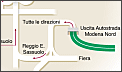 